Vilniaus darželio-mokyklos „Vilija“direktoriaus įsak. Nr.V-52 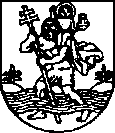 VILNIAUS DARŽELIS- MOKYKLA „VILIJA“Ikimokyklinio ir priešmokyklinio ugdymo pedagogųMETODINĖS GRUPĖS VEIKLOS PLANAS2022-2023 m.m.               PARENGĖ2022-04-29direktoriaus įsakymusudaryta darbo grupėVilnius, 20222022-2023 M. M. SITUACIJOS ANALIZĖIKIMOKYKLINIO  IR PRIEŠMOKYKLINIO UGDYMO  PEDAGOGŲMETODINĖS GRUPĖS SUEIGŲ PLANAS2022-2023 MOKSLO METAI	Metodinės grupės veiklos tikslas:Aktyvios, pilietiškos, besimokančios bendruomenės, užtikrinančios kokybišką ikimokyklinio / priešmokyklinio amžiaus vaikų ugdymą, kūrimas.Sudaryti sąlygas kalbinių gebėjimų ir kūrybinių galių plėtotei, ugdyti motyvuotą ir vertybines nuostatas turintį vaiką.Puoselėti vaikų kūrybinę saviraišką, etnokultūrines vertybes per meną, muziką, kalbą.Uždaviniai tikslui pasiekti:Aplinkos, užtikrinančios vaiko emocinės ir fizinės sveikatos stiprinimą, sukūrimas.Skatinti įstaigos bendruomenės iniciatyvas ir šeimų įsitraukimą į ugdymo turinio formavimą, puoselėjant įstaigos tradicijas, diegiant naujus mokymosi metodus, keičiant ugdymosi aplinkas, įvairinant mokymosi formas.Taikyti aktyvias ugdymosi formas STEM (matematiniai, gamtamoksliniai, technologiniai, inžinieriniai) veiklai plėtoti.Siekti visuminio emocinio intelekto ugdymo, keičiant ugdymosi aplinkas, įvairinant mokymosi formas per kūrybinę veiklą, žaidimus, edukacijas, išvykas, mokymus.Sudaryti sąlygas pažinti, taikyti ir gilinti sveikos mitybos principus, maitinimosi kultūros įgūdžius .Realizuoti įstaigos personalo kvalifikacijos kėlimo planą.Bendradarbiauti su švietimo pagalbą teikiančiais specialistais.Puoselėti įstaigos tradicijas ir vertybes. Skleisti pedagoginės veiklos patirtį už jos ribų.Vaiko kalbos lavinimas, pasitelkiant aktyviuosius ugdymo metodus.IKIMOKYKLINIO IR PRIEŠMOKYKLINIO UGDYMO PRIORITETAI
2022-2023 m.m. prioritetai:Sportas ir sveikata, sveikos gyvensenos propagavimas ugdymo įstaigoje.STEAM ikimokykliniame ir priešmokykliniame ugdyme įgyvendinimas.Priešmokyklinio ugdymo bendros programos susipažinimas ir įgyvendinimas.METODINĖ  VEIKLA DARŽELYJESTIPRIOSIOS PUSĖSVadovaujamasi kokybiško ugdymo kriterijų aprašu.Įstaigos veikla atvira, turi aiškius veiklos prioritetus.Stiprėjantis komandinis darbas.Užtikrinami priešmokyklinio ugdymo pasiekimai ir pažanga. Su vaikais dirba kūrybingi pedagogai, dauguma specialistų, turintys gerą pedagoginę patirtį. Į kolektyvą atėjo naujos pedagogės kurios pilnos naujų idėjų ir minčių. Pedagogams sudaromos sąlygos kelti kvalifikaciją, studijuoti.Bendruomenė puoselėja mokyklos – darželio tradicijas. Organizuojama daug renginių ir švenčių.Aktyvus dalyvavimas miesto, respublikos ir rajono projektuose.Kokybiškas priešmokyklinis ugdymas.Estetiškai sutvarkyta įstaigos vidaus aplinka  sukuria gerą darbinę atmosferą tiek pedagogams tiek ir auklėtiniams, bei jų tėveliams.Teigiami mikrorajono bendruomenės atsiliepimai ir vertinimaiAukštas renginių organizavimo lygis.Edukacinė aplinka pritaikyta vaiko poreikiams.Bendravimo ir bendradarbiavimo su šeima tradicijas, naujų bendravimo formų ieškojimas bendradarbiaujant su tėvais, konsultuojant  juos vaikų raidos ir ugdymo(si) klausimais.SILPNOSIOS PUSĖSUgdymo procese kartais pastebimas pedagogų dominavimas.Reikia atnaujinti lauko aikštelės darželio teritorijoje.Pasyvus pedagogų dalyvavimas rengiant įstaigos veiklos dokumentus.Pedagogams trūksta laiko metodinei veiklai.Neišlavėjusi ugdytinių gimtoji kalba – netaisyklingas lenkų kalbos garsų tarimas, skurdus žodynas, prasti daiktų, objektų  apibūdinimo įgūdžiai.Personalas nepakankamai įsitraukęs į įstaigos strateginių tikslų įgyvendinimą.TemaTurinysLaikasAtsakingi asmenysPraėjusių mokslo metų veiklos refleksija, 2021-2022 m. m. metodinės veiklos tikslų ir uždavinių formulavimas. 1. 2021-2022 m. m. metodinės grupės veiklos ataskaita. 2.Vilniaus m. Švietimo skyriaus ikimokyklinio ugdymo prioritetai 2022-2023 m.m. ir metodinės grupės veiklos plano projekto tvirtinimas.3.Grupių metinių veiklos planų analizė.4. Projektų temų numatymas.RugsėjisDirektorė S.Matarevič,direktorės pavaduotojosugdymui A.SivickaVyraujančios vaikų ugdymo kryptys.1.“Ančiūkų“ grupių  pedagogų refleksija vaikų adaptacijos tema. 2.Trumpalaikių, ilgalaikių įstaigos ir grupių projektu aptarimas.3. Aptarimas dalyvavimą respublikos, miesto projekte ir komandos atsakingos išrinkimas.  4. Dalinimas gerąja darbo patirtimi, pedagogų diskusijos tema „Priešmokyklinio ugdymo gerinimas įstaigoje “5.Komandos, atsakingos už darželio vaikų dalyvavimą vaikų festivalyje  “Pasakos iš lentynos”6. Kalėdinių švenčių planavimas, grupių papuošimas. LapkritisDirektorės pavaduotojaugdymui A.SivickaSėkminga vaikų socializacija1.Teorinis pranešimas „Inovatyvių ugdymosi aplinkų kūrimas ir naudojimąsi ugdymo procese“2.Teminių popiečių seneliams planavimas2.Vasario 16 ir Lietuvos Valstybės atkūrimo šventės organizavimas.4. Užgavėnių ir Kaziuko mugės pramogos planavimas ir organizavimas.SausisDirektorės pavaduotojaugdymuiA.Sivicka,grupių pedagogaiČ.Kuzminska, I.GarkavenkaVaikų sveikatingumo ir saugumo įgūdžių ugdymas.1.Teorinis pranešimas  „Sveikata mano lėkštėje“ Dalinimas gerąja darbo patirtimi, pedagogų diskusijos „ Darbas su elektroniniu dienynu „Mūsų darželis“ 3.Meninė miesto parodą „Velykų margutis“ organizavimo aptarimas.5. Akcijos mamos dienai darželio kieme organizavimo planavimas.KovasVisuomenės sveikatos specialistėI.GalinGALIMYBĖSGalimybės tobulinti kvalifikaciją, plėtoti įstaigos darbuotojų bendrąsias ir profesines kompetencijas, dalintis gerąja patirtimi.Internetinės svetainės atnaujinimas.Efektyviau naudoti informacines technologijas ugdymo procese.Tikslingas mokymų organizavimas įstaigos bendruomenei.Tėvų įsitraukimo į vaikų ugdymą ir darželio veiklas plėtojimas;Lauko ir vidaus edukacinių aplinkų modernizavimo tęsimas;Dalyvavimas projektinėje veikloje, siekiant pritraukti investicijas.Nuolat atnaujinama ir turtinama grupių ugdomoji aplinka atitinka vaikų amžių, poreikius, interesus ir gebėjimus.Įstaigos įvaizdžio kūrimui naudoti įvairius būdus: dalyvavimas miesto renginiuose, projektuose, bendradarbiavimas su socialiniais partneriais.Aktyviai bendradarbiauti su tėvais.Dalyvauti įvairiuose projektuose, konkursuose.GRĖSMĖSMažėja galimybių motyvuoti žmones aktyvumui, iniciatyvų mažėjimas.Tėvų užimtumas, pasyvumas mažina galimybes bendradarbiauti.Nepakankamas tėvų domėjimasis vaiko ugdymosi poreikių tenkinimo būdais ir galimybėmis įtakoja vaiko daromos pažangos kokybę.Didėja specialiųjų poreikių vaikų skaičius.Specialistų trūkumas : spec. pedagogo, logopedo.Nepakankamas finansavimas deramai ugdymo aplinkai kurti bei palaikyti.Didėja vaikų skaičius, turinčių įvairių sutrikimų.LaikasPriemonės  pavadinimasGrupės pavadinimasAtsakingi asmenysRugsėjisRugsėjisRugsėjisRugsėjis7 d.Metodinės grupės susirinkimas.Visi pedagogaiDirektorė S. Matarevič, Direktoriaus pavaduotoja ugdymui A.Sivickamet.gr. pirmininkė R. FilipovičRugsėjo 1 d. –gegužės 31 d.,,Sveikatiados“stendas + virtualus stendasVisos grupėsGrupių pedagogai, met.gr. pirmininkė R. Filipovič, L. Mikulskienė6-14 d. Grupių tėvų susirinkimai.Visos grupėsDirektoriaus pavaduotoja ugdymui A.Sivicka 15 d.Kultūrinis renginys vaikams „Draugystės diena“. Vaikus linksmina įvairūs animaciniai personažai.Visos grupėsDirektoriaus pavaduotoja ugdymui A.Sivicka, meninio ugdymo pedagogė A. Brodovska , grupės pedagogai29d.STEAM VEIKLA „TYRINĖJAME VAISIUS, DARŽOVES“Drugelių grupėPedagogės R.Filipovič, L. Mikulskienė30d.Lėlių teatras „Stebuklinga betvarkė“Visos grupėsDirektoriaus pavaduotoja ugdymui A.Sivicka,SpalisSpalisSpalisSpalis10.11-10.13Sveikatos specialisto pamokėlė „Sveikos mitybos piramidė“Priešmokyklinės grupėsVisuomenės sveikatos specialistėI.Galin3.10- 21.10Kūrybinių darbų paroda lauke „Rudens mozaika“Visos grupėsDirektoriaus pavaduotoja ugdymui A.Sivicka, grupių pedagogai J.Barkovska, A. Zdanovič, A. Guobis 10.10- 26.11Nuotraukų paroda „Rudens spalvos”Visos grupės, tėvaiPedagogės I.Garkavenko, Č. Kuzmicka18.10- 25.10Projektas “Rudenėlis atkeliavo”.Veikla su vaikais darželio salėje.Ikimokyklinės ir priešmokyklinės grupėsMeninio ugdymo pedagogė A. Brodovska, visų grupių pedagogai, tėvai17.10-18.10Priešmokyklinių grupių projektas „Saugus gatvėje“.Priešmokyklinės grupėsPedagogės V.Martinionienė, I.Pavlovska31.10Seminaras „Inovacijos vaikų darželyje – projektinis metodas“Visos grupėsDirektoriaus pavaduotoja ugdymui A.Sivicka, Alytaus lopšelio-darželio dir.pav.ugd. Jurgita KrasnickaitėLapkritisLapkritisLapkritisLapkritis04 d.Seminaras „Inovacijos vaikų darželyje – projektinis metodas“Visos grupėsDirektoriaus pavaduotoja ugdymui A.Sivicka, Alytaus lopšelio-darželio dir.pav.ugd. Jurgita Krasnickaitė11 d.Lenkijos Nepriklausomybės dienaVisos grupėsDirektoriaus pavaduotoja ugdymui A. Sivicka, visų grupių pedagogai21.11-25.11Tarptautinė tolerancijos diena. Žaidimai draugų grupėseVisos grupėsGrupių pedagogai L.Tupikovska, J.Majevska, M.Žingiel, I. Šimkovič29 d.Metodinės grupės susirinkimasVisi pedagogaiDirektoriaus pavaduotoja A.Sivicka30 d.Dienos projektas „Andrzejki“Visos grupėsGrupių pedagogaiGruodisGruodisGruodisGruodis1.12-12.22d.Kūrybinis projektas “Pasipuoškime grupes- pasitinkant Kalėdas” -Langų puošyba;-Grupių, salės ir klasių šventinis papuošimas;-Karnavalinių kostiumų gamyba;Visos grupėsDirektoriaus pavaduotoja A.Sivicka, grupių pedagogaiM.Žingiel, J. Majevska1.12-6.12Advento kalendorių gaminimas irpristatymas darželio vaikams.Visos grupėsDirektoriaus pavaduotoja A.Sivicka, grupių pedagogai12.12- 31.12Respublikinis projektas ,,Kalėdinis atvirukas”Visos grupėsDirektoriaus pavaduotoja A.Sivicka ,R.Filipovič, L.Mikulskienė,I. Garkavenka, Č.Kuzminska6 d. Pramoga “Mykolinės “Visos grupėsGrupių pedagogai ir tėveliai7 d.Dalyvavimas lenkiškai kalbančių vaikų teatrų festivalyje „Pasakėlė nuo darželio lentynėlės” lenkų kultūros namuose. Meninio ugdymo pedagogė A. Brodovska, grupių pedagogėsV.Martinionienė, I.Pavlovska13.12-20.12 d.Kalėdinės šventėsVisos grupės, tėvaiMeninio ugdymo pedagogė A. Brodovska, grupių pedagogaiSausisSausisSausisSausis09d.Ėduonies profilaktika ir burnos higiena „Graži šypsena“Priešmokyklinės grupėsVisuomenės sveikatos specialistėI.Galin10 d.Metodinės grupės susirinkimasVisi pedagogaiDirektoriaus pavaduotoja A.Sivicka10d.Eilėraščių skaitovų konkursas „Žiema žiemužė“Grupių pedagogai I.Pavlovska, V.Martinionienė13 d.Sausio 13-os akcija “Uždekime žvakutę”Visos grupės	Grupių pedagogai, Soc. pedagogas N.Antonceva16d.-20d.Kūrybinis projektas - STEAM žiemos džiaugsmaiVisos grupės	A.Zdanovič, A.Guobis, J.Barkovska, 23.01- 3.02d.Senelio ir senelės dienų minėjimas grupių bendruomenėse.Visos grupėsMeninio ugdymo pedagogė A. Brodovska, grupių pedagogai25 d.Vilniaus gimtadienisVisos grupėsGrupių pedagogai I. Garkavenka, Č.KuzminskaVasaris – sveikatingumo mėnuo.Vasaris – sveikatingumo mėnuo.Vasaris – sveikatingumo mėnuo.Vasaris – sveikatingumo mėnuo.6 d. Duonos diena, Šv.Agotos duona.Visos grupėsDirektoriaus pavaduotoja A.Sivicka, Grupių pedagogai13d.-11.03d.Vasario 16-osios projektas Kūrybinių darbų paroda  „Mes Lietuvos vaikai”, skirta vasario 16-ajai. Technika įvairi.Visos grupėsGrupių pedagogai L. MikulskienėR. Filipovič15d.-17d.SportasVisos grupėsFizinio lavinimo mokytoja R. Mazur21.02Užgavėnių šventė „Blynai skaniausi-muzika trankiausia“Visos grupės Direktoriaus pavaduotoja A.Sivicka, meninio ugdymo pedagogė A. Brodovska, Grupių pedagogai, V.Martinionienė, I. Pavlovska.22d.Asmens higiena „Švarios rankytės“IkimokyklinėsgrupėsVisuomenės sveikatos specialistėI.GalinKovas    Kovas    Kovas    Kovas    1-4 d.Kaziuko mugė- vaikų darbelių paroda grupėse.Visos grupėsGrupių pedagogai11d.Kovo-11 dienos minėjimas Visos grupėsGrupių pedagogai Kovas -gegužėGamink su ,,Sveikatiada“Visos grupėsGrupių pedagogai, met.gr. pirmininkė R. Filipovič, L. MikulskienėMiesto projektas „Margutis“Visos grupėsGrupės pedagogės A.Zdanovič, A.Guobis, J.Barkovska, 20-24 d.Dalyvavimas nacionalinėje akcijoje „Savaitė Be Patyčių 2022“Visos grupėsDirektoriaus pavaduotoja A. Sivicka, grupių pedagogai,  psichologė L.Lukša30d..Projektas „Pedagogai vaidina vaikams”Visos grupėsMeninio ugdymo pedagogė A.Brodovska, grupių pedagogai BalandisBalandisBalandisBalandis13 d.Metodinės grupės susirinkimasVisi pedagogaiDirektoriaus pavaduotoja A.Sivicka11d.„Dovanos Žemei“ tvarkymasVisos grupėsGrupių pedagogai17.04-05.29d.Kūrybinė STEAM veiklų paroda  „Drugelių karalystė“Visos grupės,tėvaiDirektoriaus pavaduotoja A. Sivicka, Grupių pedagogai J. Majevska, M. ŽingelGegužėGegužėGegužėGegužė1.05- 5.05Pasiruošimas akcijai mamos dienai Visos grupėsDirektoriaus pavaduotoja A.Sivicka, pedagogės 05.05 d.Akcija mamos dienai darželio kiemeVisos grupėsGrupių pedagogai, pedagogės L.Tupikovska, I.Šimkovič15.05-31.05Šeimos šventė ikimokyklinėse ir priešmokyklinėse grupėse.Visos grupėsMeninio ugdymo pedagogė A. Brodovska, grupių pedagogaiBirželio 1 d. Šventė darželio kiemelyje, skirta tarptautinei vaikų gynimo dienai. Tėvai vaidina vaikams.Pasaka „Trys paršiukai“Visos grupėsMeninio ugdymo pedagogė A. Brodovska, tėvai, pedagogės V. Martinionienė, I. Pavlovska,Č.Kuzminska, Ivona GarkavenkaBirželio 7d.Fizinis aktyvumas „Mes stiprūs ir vikrūs“Visos grupėsVisuomenės sveikatos specialistėI.Galin